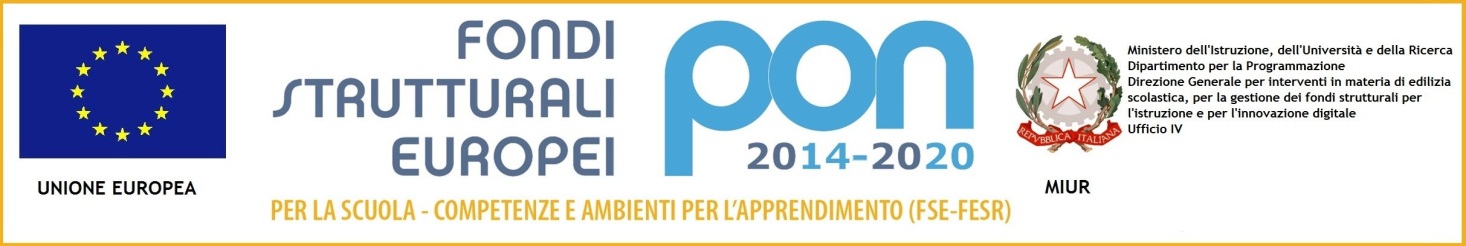 ISTITUTO COMPRENSIVO “ARZANO 4 D’Auria - Nosengo”Scuole dell’infanzia, primaria e secondaria di I gradoSede centrale: Via Napoli, 232 - Tel e Fax 0817312978 – 0816584006Presidenza e segreteria: Prol.to Via Ferrara - Tel. e/o fax 081 573718180022 Arzano (Napoli)CM. NAIC8EF001 - Cod. Fisc. 93056770634sito web: www.4daurianosengo.gov.it e-mail: naic8ef001@istruzione.it – pec: naic8ef001@pec.istruzione.it Codice: 10.8.1.A3-FESRPON-CA-2015-510	CUP: C77D15000010006Prot. n°491/B18                          			Arzano, 03/02/2017AlSito webALBO DI ISTITUTOOggetto: Direzione e coordinamento progetto PON 10.8.1.A3-FESRPON-CA-2015-510I L    D I R I G E N T E      S C O L A S T I C OVISTO	il Decreto Legislativo 30 marzo 2001, n. 165 recante "Norme generali sull'ordinamento del lavoro alle dipendenze delle Amministrazioni Pubbliche";VISTO	il Decreto Interministeriale 1 febbraio 2001 n. 44, "Regolamento concernente le Istruzioni generali sulla gestione amministrativo-contabile delle istituzioni scolastiche";VISTO	 il DPR 275/99, concernente norme in materia di autonomia delle istituzioni scolastiche; VISTO	Vista	la nota del MIUR, prot. n. AOODGEFID/1705 del 15 gennaio 2016, la nota MIUR Prot. AOODGEFID/5879 del 30/03/2016 di approvazione dell’intervento a valere sull’obiettivo/azione del PON ”Programma Operativo Nazionale 2014IT05M2OP001” - “Per la scuola - competenze e ambienti per l’apprendimento” ed il relativo finanziamento;VISTA	la delibera del Consiglio di Istituto di formale assunzione nel Programma annuale 2016 del Progetto 10.8.1.A3-FESRPON-CA-2015-510;RILEVATA	la necessità di assicurare la Direzione e il coordinamento per la realizzazione del progetto PON in oggetto;DETERMINA di assumere l’incarico di Direzione e Coordinamento per il progetto PON 10.8.1.A3-FESRPON-CA-2015-510 per la realizzazione degli interventi, a valere sul Fondo Europeo di Sviluppo Regionale, di cui alla nota Prot. n. AOODGEFID/5879 del 30/03/2016 di approvazione dell’intervento a valere sull’obiettivo/azione del PON ”Programma Operativo Nazionale 2014IT05M2OP001” - “Per la scuola - competenze e ambienti per l’apprendimento” ed il relativo finanziamento. Per l’espletamento della predetta attività sarà corrisposto come stabilito dal C.C.N.L. 2007 un compenso di € 31,14 lordo dipendente (€ 41,32 omnicomprensivi) per ogni ora effettivamente prestata e documentata tramite trascrizione su apposita modulistica, per un totale di n. 3 ore (€ 123,96 omnicomprensivi).						           IL DIRIGENTE SCOLASTICO							    Prof.ssa Patrizia Tirozzi(Firma autografa sostituita a mezzo stampa,             ex Art. 3, Comma 2, Decreto Legislativo  N° 39/1993)